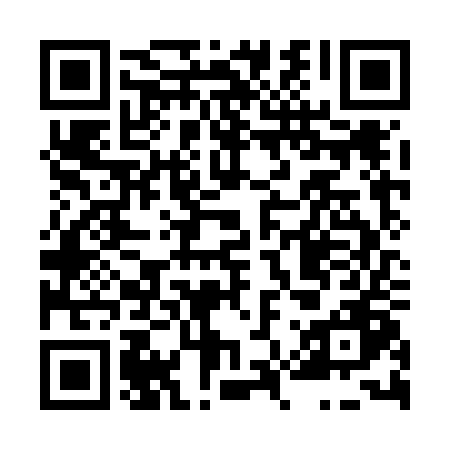 Ramadan times for Bestovice, Czech RepublicMon 11 Mar 2024 - Wed 10 Apr 2024High Latitude Method: Angle Based RulePrayer Calculation Method: Muslim World LeagueAsar Calculation Method: HanafiPrayer times provided by https://www.salahtimes.comDateDayFajrSuhurSunriseDhuhrAsrIftarMaghribIsha11Mon4:294:296:1712:054:005:545:547:3612Tue4:264:266:1512:054:025:565:567:3813Wed4:244:246:1212:044:035:585:587:3914Thu4:224:226:1012:044:045:595:597:4115Fri4:204:206:0812:044:066:016:017:4316Sat4:174:176:0612:044:076:026:027:4517Sun4:154:156:0412:034:086:046:047:4618Mon4:124:126:0212:034:106:066:067:4819Tue4:104:105:5912:034:116:076:077:5020Wed4:084:085:5712:024:126:096:097:5221Thu4:054:055:5512:024:136:106:107:5422Fri4:034:035:5312:024:156:126:127:5623Sat4:004:005:5112:024:166:136:137:5724Sun3:583:585:4812:014:176:156:157:5925Mon3:553:555:4612:014:186:176:178:0126Tue3:533:535:4412:014:206:186:188:0327Wed3:503:505:4212:004:216:206:208:0528Thu3:473:475:4012:004:226:216:218:0729Fri3:453:455:3812:004:236:236:238:0930Sat3:423:425:3511:594:246:246:248:1131Sun4:404:406:3312:595:257:267:269:131Mon4:374:376:3112:595:277:287:289:152Tue4:344:346:2912:595:287:297:299:173Wed4:324:326:2712:585:297:317:319:194Thu4:294:296:2512:585:307:327:329:215Fri4:264:266:2212:585:317:347:349:236Sat4:244:246:2012:575:327:357:359:257Sun4:214:216:1812:575:337:377:379:278Mon4:184:186:1612:575:347:397:399:299Tue4:154:156:1412:575:357:407:409:3210Wed4:134:136:1212:565:377:427:429:34